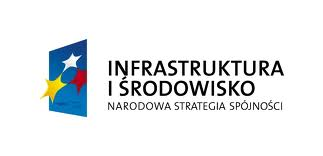 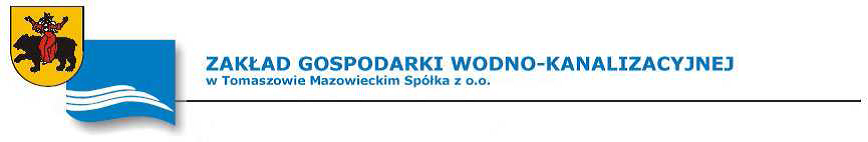 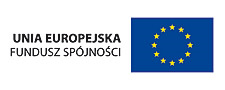 Informacja o realizacji Programu Priorytetowego Wojewódzkiego Funduszu Ochrony Środowiska i Gospodarki Wodnej w Łodzi
pn. „ WYKONANIE PODŁĄCZEŃ BUDYNKÓW DO ZBIORCZEGO SYSTEMU KANALIZACYJNEGO”Zakład Gospodarki Wodno-Kanalizacyjnej w Tomaszowie Mazowieckim Sp. z o.o. ogłasza nabór wniosków o podłączenie budynków do kanalizacji sanitarnej 
w granicach administracyjnych Gminy Miasto Tomaszów Mazowiecki z dofinansowaniem w ramach realizacji Programu Priorytetowego.Rodzaj zadaniaBudowa podłączeń do zbiorczej kanalizacji sanitarnej wybudowanej w mieście Tomaszów Mazowiecki w ramach Projektu pn. „Modernizacja oczyszczalni ścieków i skanalizowanie części aglomeracji Tomaszowa Mazowieckiego”, nieruchomości zabudowanych budynkami, które są użytkowane w chwili składania wniosku bądź nieruchomości niezabudowanych, dla których do dnia złożenia wniosku o dofinansowanie została wydana ostateczna decyzja pozwolenia na budowę i które będą zabudowane budynkami, których użytkowanie rozpocznie się w terminie do 12 miesięcy od dnia przyznania pomocy. Uprawnieni wnioskodawcyUprawnionymi do składania wniosków są właściciele danej nieruchomości lub osoby posiadające prawo do dysponowania podłączanymi nieruchomościami.Uczestnikiem Programu może być tylko osoba fizyczna, nieprowadząca działalności gospodarczej w budynku mieszkalnym, który będzie podłączony do zbiorczej sieci kanalizacji sanitarnej.Wartość udziałów we wnioskowanym przedsięwzięciuNa wykonanie jednego podłączenia budynku do kanalizacji sanitarnej Zakład Gospodarki Wodno-Kanalizacyjnej w Tomaszowie Mazowieckim Sp. z o.o. dofinansowuje:- do 50% kosztów całkowitych,- nie więcej niż 3.000,00 zł. Termin i miejsce składania wniosków o udzielenie dofinansowaniaWzór wniosku jest dostępny na stronie internetowej Zakładu Gospodarki Wodno-Kanalizacyjnej w Tomaszowie Mazowieckim 
Sp. z o. o. http://www.promocjaprojektu.zgwk.pl, http://zgwk.pl/bip/, w siedzibie Spółki przy ul. Kępa 19 w Tomaszowie Mazowieckim oraz 
w punktach naboru wniosków, określonych w poniższej tabeli.NABÓR WNIOSKÓW O DOFINANSOWANIENABÓR WNIOSKÓW O DOFINANSOWANIENABÓR WNIOSKÓW O DOFINANSOWANIENABÓR WNIOSKÓW O DOFINANSOWANIE101.06.2015poniedziałekOs. Ludwików ulice: Łukasza, Magdaleny, Na skarpie, Odkrywkowa, Robotnicza, Szymanówek, Żwirowa, Tomaszowska( od ul. Modrzewskiego do ul. Szymanówek)Godz. 12.00-17.00Informacja Turystyczna - Plac Kościuszki202.06.2015wtorekOs. Ludwików ulice: Modrzewskiego, Joanny, Jolanty, Kamila, Katarzyny, Kwarcowa, Lecha, Lucyny, Łucji, MaciejaGodz. 12.00-17.00Informacja Turystyczna - Plac Kościuszki303.06.2015środaOs. Ludwików ulice: Krawiecka, Ludwikowska, SzewskaGodz. 12.00-17.00Informacja Turystyczna - Plac Kościuszki405.06.2015piątekOs. Ludwików ulice: Adama, Anny, Barbary, Bartłomieja, Bogumiła, Celiny, CezaregoGodz. 12.00-17.00Informacja Turystyczna - Plac Kościuszki508.06.2015poniedziałekOs. Ludwików ulice: Damazego, Danuty, Edwarda, Elżbiety, Flory, Grażyny, Grzegorza, Haliny, Henryka, Ignacego, Ireny, JerzegoGodz. 12.00-17.00Informacja Turystyczna - Plac Kościuszki609.06 2015wtorekOs. Białobrzegi ulice: Opoczyńska, Radomska,Godz. 12.00-17.00Informacja Turystyczna - Plac Kościuszki710.06.2015środaOs. Białobrzegi ulice: Wilcza, Hubala, Gminna, Okopowa, TorowaGodz. 12.00-17.00Informacja Turystyczna - Plac Kościuszki811.06.2015czwartekOs. Białobrzegi ulice: Witosa, Dziubałtowskiego, Kałużyńskiego, Łozińskiego, Hojnowskiego, Pliszczyńskiego, Stolarskiego, 25 Pułku AK, WąwalskaGodz. 12.00-17.00Informacja Turystyczna - Plac Kościuszki9 12.06.2015piątekOs. Białobrzegi ulice: Kolejowa, Ślusarska, Reja, Młodzieżowa, Kowalska, Michałowska, Cisowa, Myśliwska, Andrzeja, Aliny, Białobrzeska (pos. nr 1,3,5)Godz. 12.00-17.00Informacja Turystyczna - Plac Kościuszki1015.06.2015poniedziałekKontrakt IV ulice: Starowiejska, Ludowa, Pod Grotami, Nagórzycka, JózefowskaGodz. 12.00-17.00Informacja Turystyczna - Plac Kościuszki1116.06.2015wtorekKontrakt II ulice: Legionów (dot. pos. 149 i 162), Rumiankowa, Kalinowa, Krokusowa, Sasankowa, Stokrotki, Legionów (dot. mieszkańców od skrzyżowania ul. Smugowej do ul. Słowackiego oraz od skrzyżowania ul. Smugowej do pos 96), Smugowa(od ul. Legionów do ul. Lewej), Ciepła, Przejazd DąbrowskiGodz. 12.00-17.00Informacja Turystyczna - Plac Kościuszki1217.06.2015środaKontrakt II ulice: Wodna, Łąkowa, Ściegiennego, Łączna, Konstytucji 3-go Maja (od ul. Nowowiejskiej do posesji 76), Spalska (od ul. Nowowiejskiej do ul. Zakątnej), Bartosza Głowackiego (od ul. Strzeleckiej do ul. Niecałej), Koszykowa, KwiatowaGodz. 12.00-17.00Informacja Turystyczna - Plac Kościuszki1318.06.2015czwartekKontrakt I ulica: Smolna, Lubocheńska, Zajęcza, Jelenia, Grzybowa, Leśna, Dębowa, Duracza, Ujezdzka, Nowa, Czarna, Warszawska (od ul. Wspólnej do ul. Ujezdzkiej), GęsiaGodz. 12.00-17.00Informacja Turystyczna - Plac Kościuszki1419.06.2015piątekKontrakt I ulica: Kamienna, Żeromskiego, Dobra, Sucha, Równa, Wrzosowa, Chrobrego, Skłodowskiej-Curie, Nowowiejska, Popiełuszki, Traugutta, Tuwima, Chopina, Grota Roweckiego, Zawadzka, Fabryczna, Mireckiego, Cmentarna, Cegielniana, Staszica, Piastowska, Jagiellońska, Cekanowska, Smutna, Niemcewicza, Mickiewicza, KilińskiegoGodz. 12.00-17.00Informacja Turystyczna - Plac KościuszkiUZUPEŁNIAJĄCE SPOTKANIA DOTYCZĄCA WNIOSKÓW O DOFINANSOWANIEUZUPEŁNIAJĄCE SPOTKANIA DOTYCZĄCA WNIOSKÓW O DOFINANSOWANIEUZUPEŁNIAJĄCE SPOTKANIA DOTYCZĄCA WNIOSKÓW O DOFINANSOWANIEUZUPEŁNIAJĄCE SPOTKANIA DOTYCZĄCA WNIOSKÓW O DOFINANSOWANIE1529.06.2015poniedziałekOs. LudwikówGodz. 13.00-17.00Informacja Turystyczna -   Plac Kościuszki1630.06.2015wtorekOs. BiałobrzegiGodz. 13.00-17.00Informacja Turystyczna -   Plac Kościuszki1701-03.07.2015r.środa, czwartek, piątekKontrakt I, II, III, IV(pozostałe ulice)Godz. 13.00-17.00Informacja Turystyczna -   Plac Kościuszki